SCHAMANISMUS DER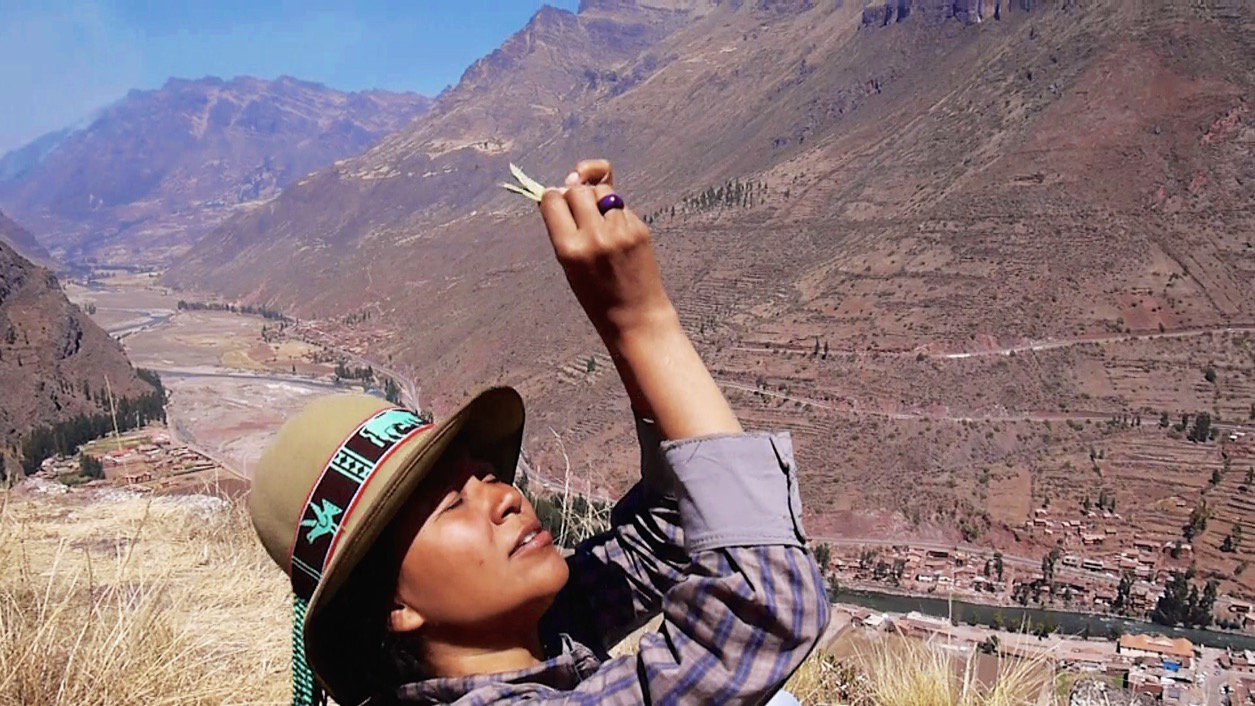 LEBENDEN ERDE: ABYA YALAWIR LADEN ALLE INTERESSIERTE EIN,Verbinde Dich mit der Linie der Heilerin und Schamanen des „Abya Yala", Olivia Valdez. Empfange die spirituellen Geschenke die man für ein gesundes Geistesleben braucht.ENERGIEMEDIZIN DES „ABYA YALA“ mit der Piache YamilexDu begegnest alten Kunst der Heilung und betrittst die spirituelle Dimension der energetischen Heilung mit Methoden aus der Welt der Schlangenmedizin. Die Transformation auf dem Weg der Schamanen hilft Dir, Selbstvertrauen und ein klares Bewusstsein zu Erlangen.Vortrag: den Weg der Schamanismus, Freitag, 21. Juni um 20 Uhr, kostenlosSchamanistischen Tage: Sa., 22. Juni u. So., 23. Juni 9 uhr Magisches Atmen; 11 Fragen u. Antworten13 bis 17 uhr Meditation u. SitzungenFeuerzeremonie Sa. 22. Juni um 20 uhr Alles auf spendenbasis( empf: 100 euro/tag); persönlichen Sitzungen 90 euroSeminarraum Quelle-des-FriedensRickertsweiler 3  88699 FrickingenAnmeldung: 07554 989 2888;info@quelle-des-friedens.de